18.–22. maj  TIT 6. razredŠkatla za zlatninoPoišči karton (embalažne škatle, platnice zvezka …) in izdelaj škatlico, kot kaže pozicija 1. Natančno nariši, prenašaj prave mere na izbrani material. Žleb za upogib naredi kar s kemičnim svinčnikom. 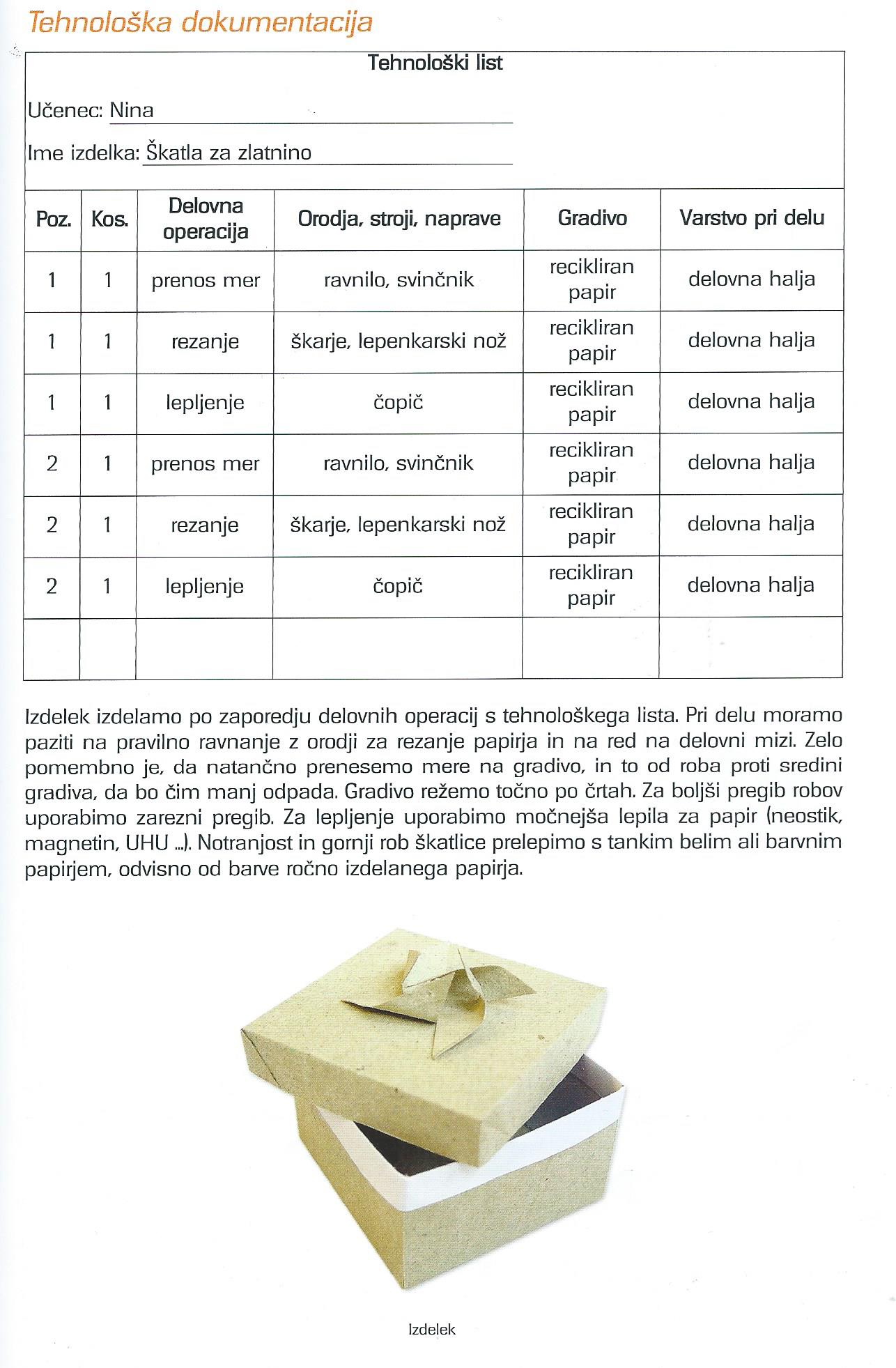 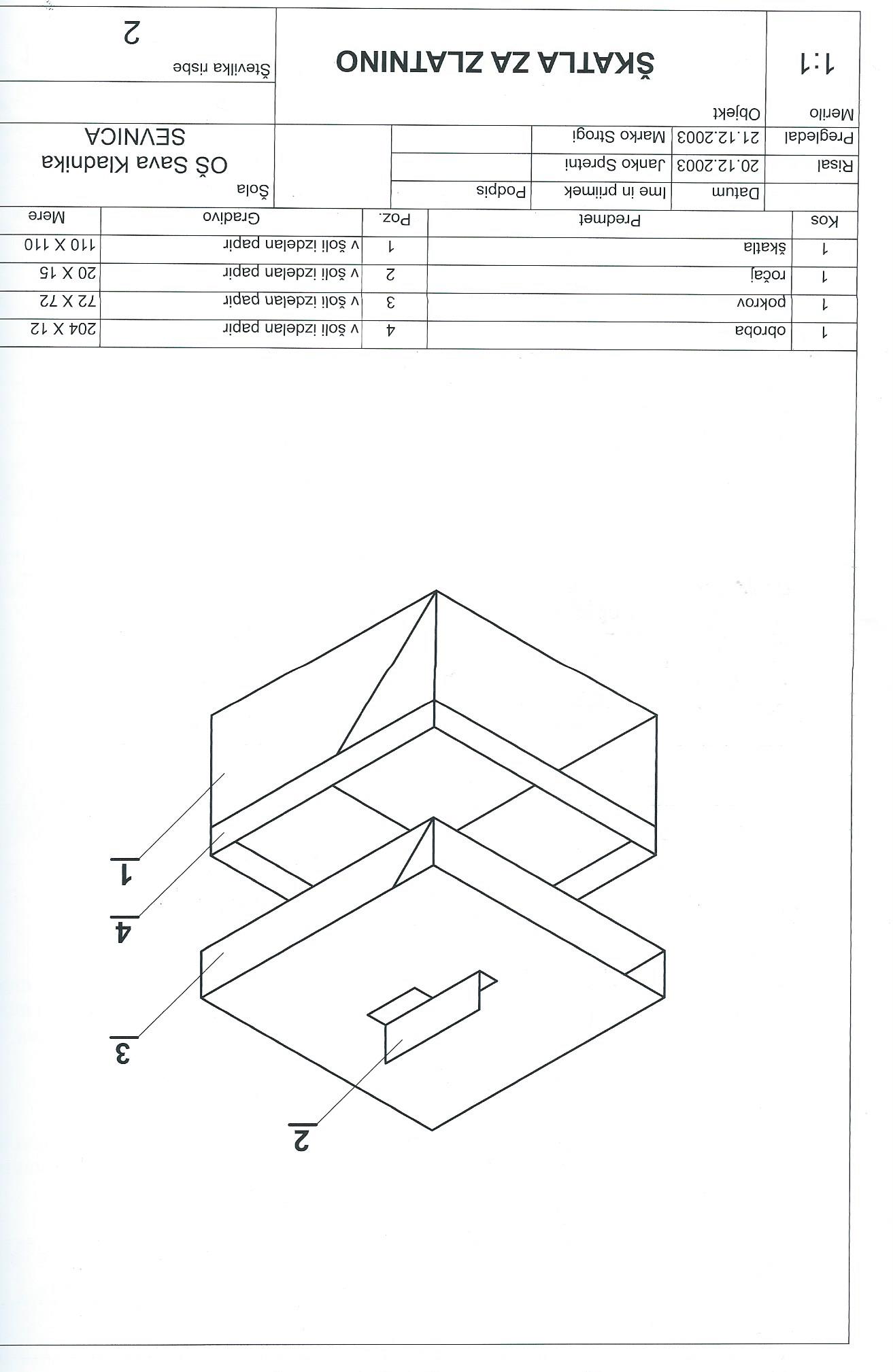 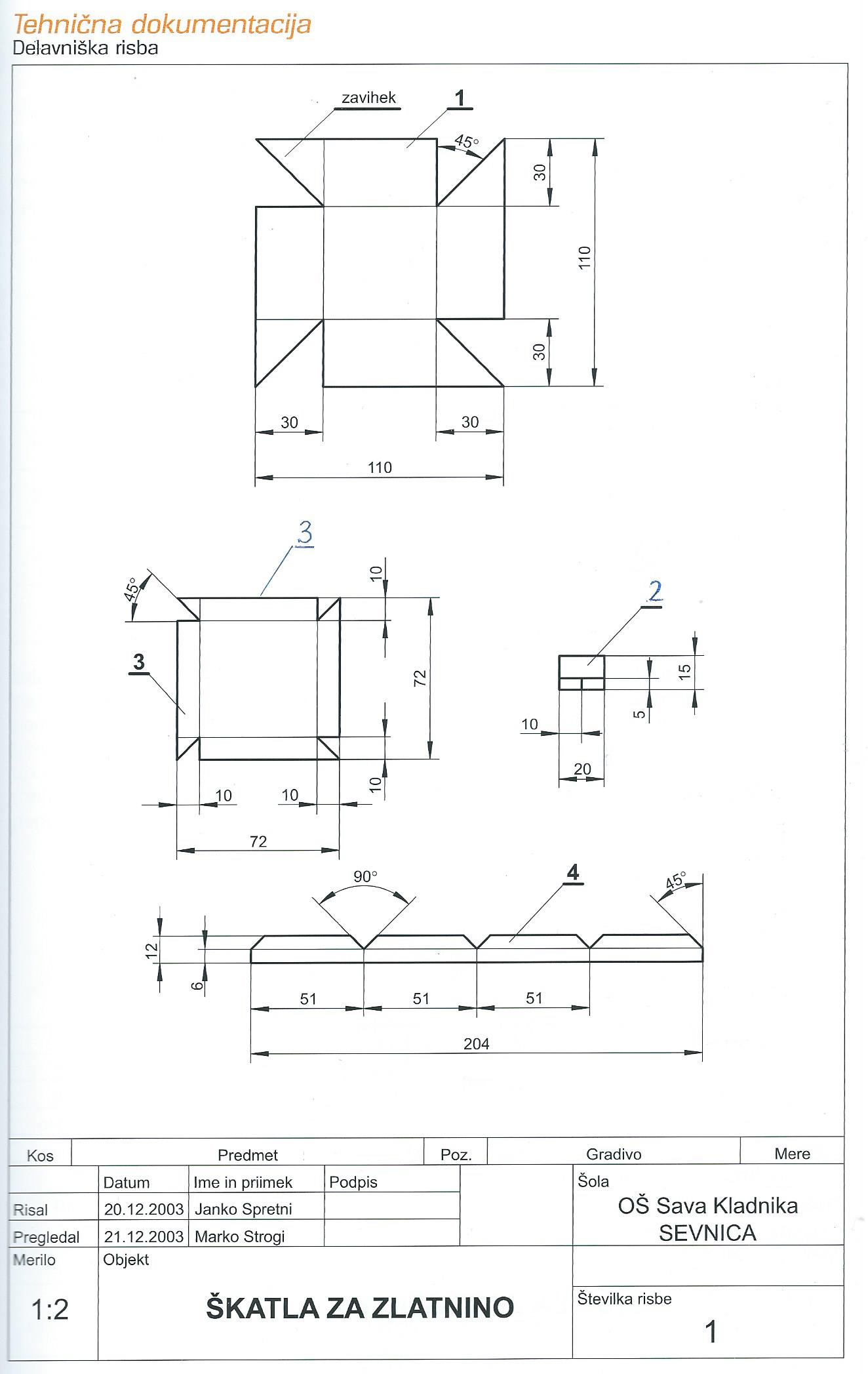 25.–29. maj Naredi še pokrovček, kot kaže pozicija 3. Ročaj (pozicija 2) lahko izdelaš po svoje ali prilepiš mini igračko (kroglico, čepek …).1.–5. junijIz belega papirja izreži obrobo, kot kaže pozicija 4. Vse dele zlepi, da bo škatlica končana. Izdelek fotografiraj in pošlji na moj naslov. 